Тәуелсіздік - ең басты құндылығымыз. Тәуелсіздікке қантөгіссіз, бейбіт түрде қол жеткізгеннен кейін ғана елімізді әлемнің өркениетті мемлекеттерінің қатарына қоса алдық. 25 жыл ішінде тәуелсіз Қазақ елін қалыптастырып, нарықтың қиын өткелектерінен аман өткізіп келеміз. Осы кезеңде Қазақстанды дүние дидарындағы ең мықты мемлекеттер танитындай, сыйлайтындай деңгейге жеткізген тұңғыш Нұрсұлтан Назарбаевтай көреген саясаткердің ерен еңбегін дәл бүгін және әрқашанда айтып өтеміз.
Тәуелсіздік күні еліміздің барлық азаматтары үшін орны ерекше мереке деп білеміз, себебі, осынау жүрекжарды қуанышқа толы күнді ата - бабаларымыз ғасырлар бойы армандап, күтумен өтті.
9.12.2016 жылы Павлодар қаласы Б. Момышұлы атындағы № 22 жалпы орта білім беру  мектебінде Қазақстан Республикасының  тәуелсіздігінің 25 жылдығына орай «Мәңгілік Ел» атты тарих пәнінің апталығының бірінші күнінде 5 сыныптар арасында «Елім менің ардақты!» атты мерекелік викторина өткізілді.Тарих әдістемелік бірлестік мұғалімдері: Рахимжанов С. К., Амирова С. Б.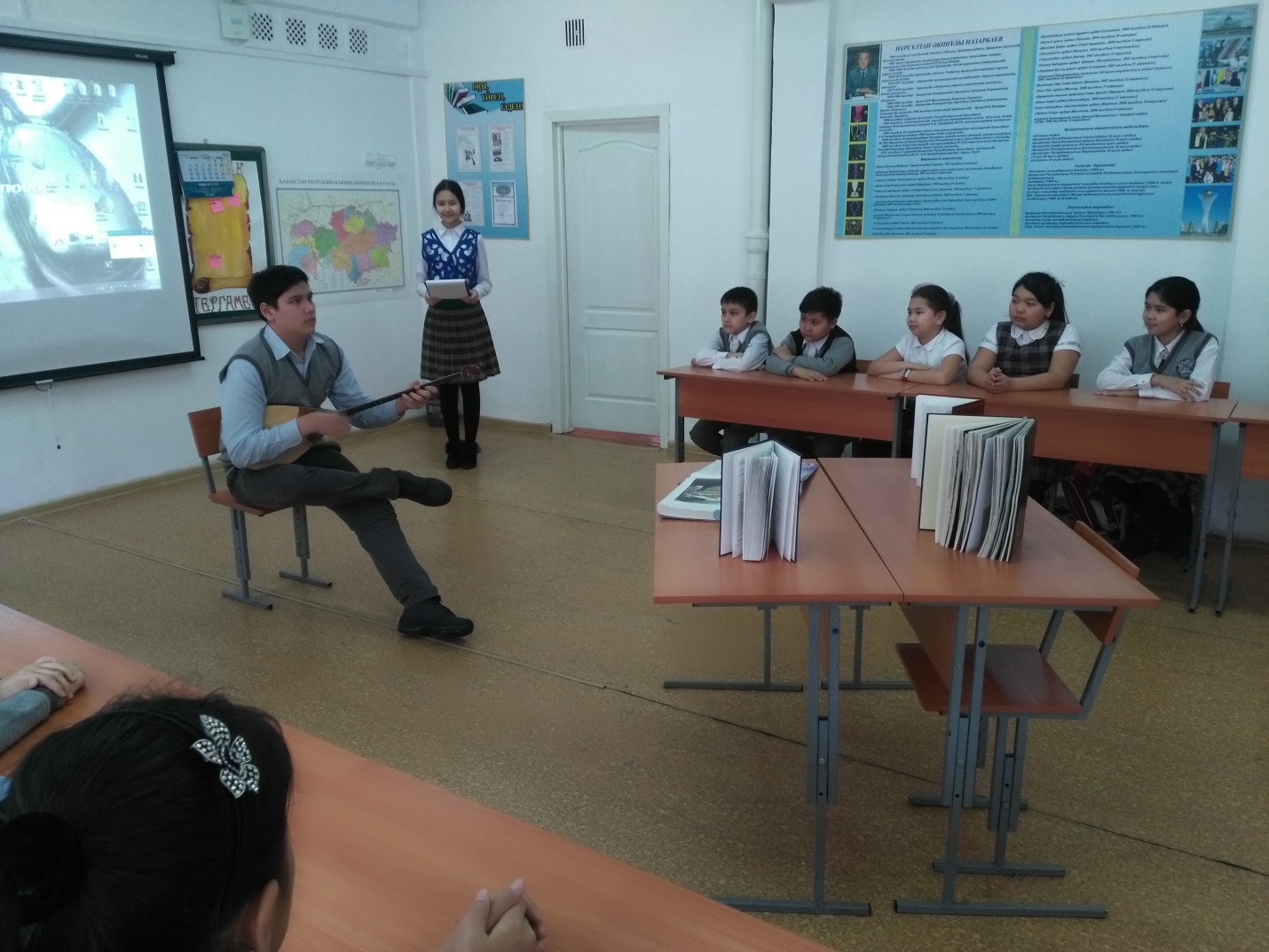 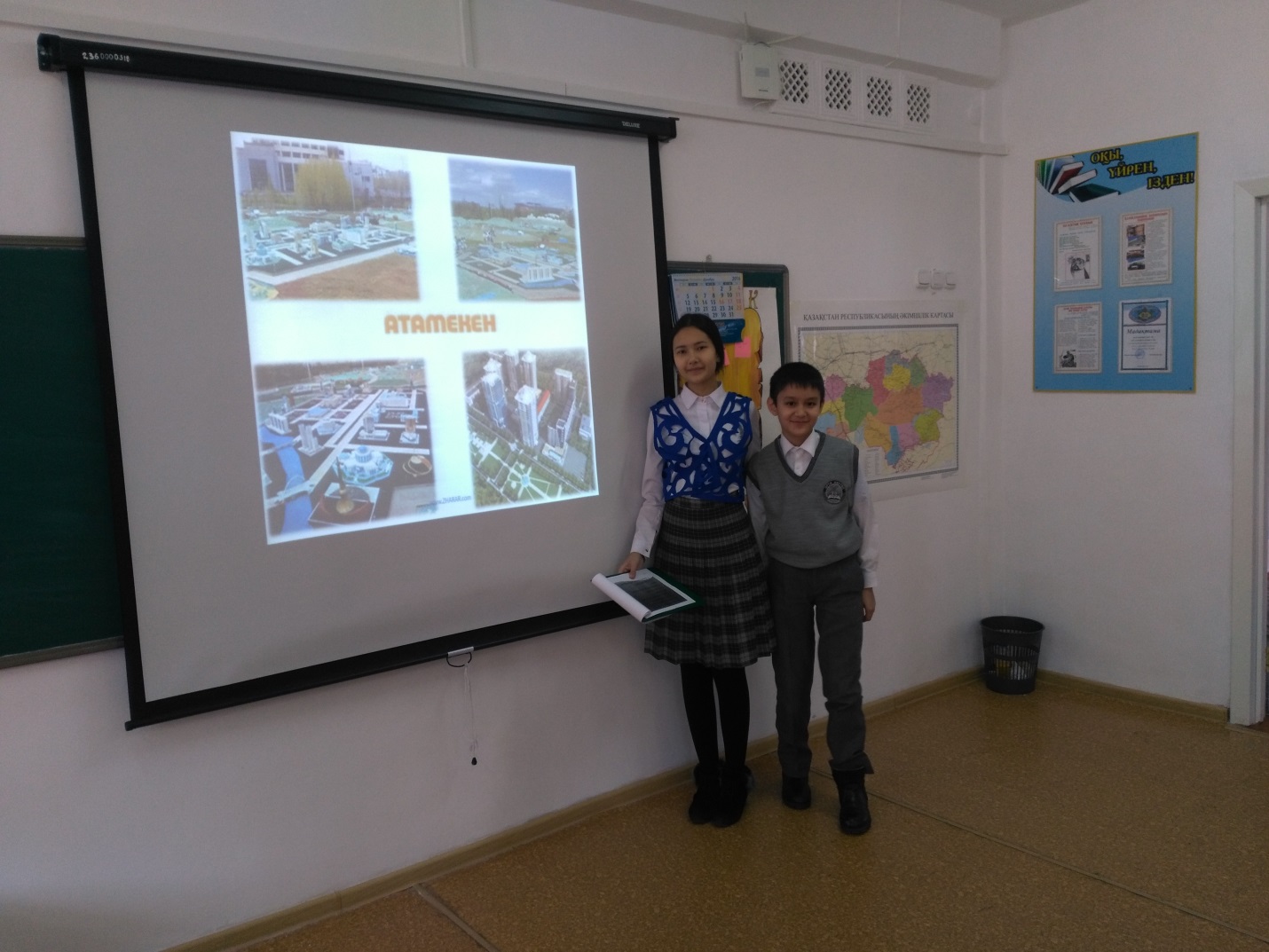 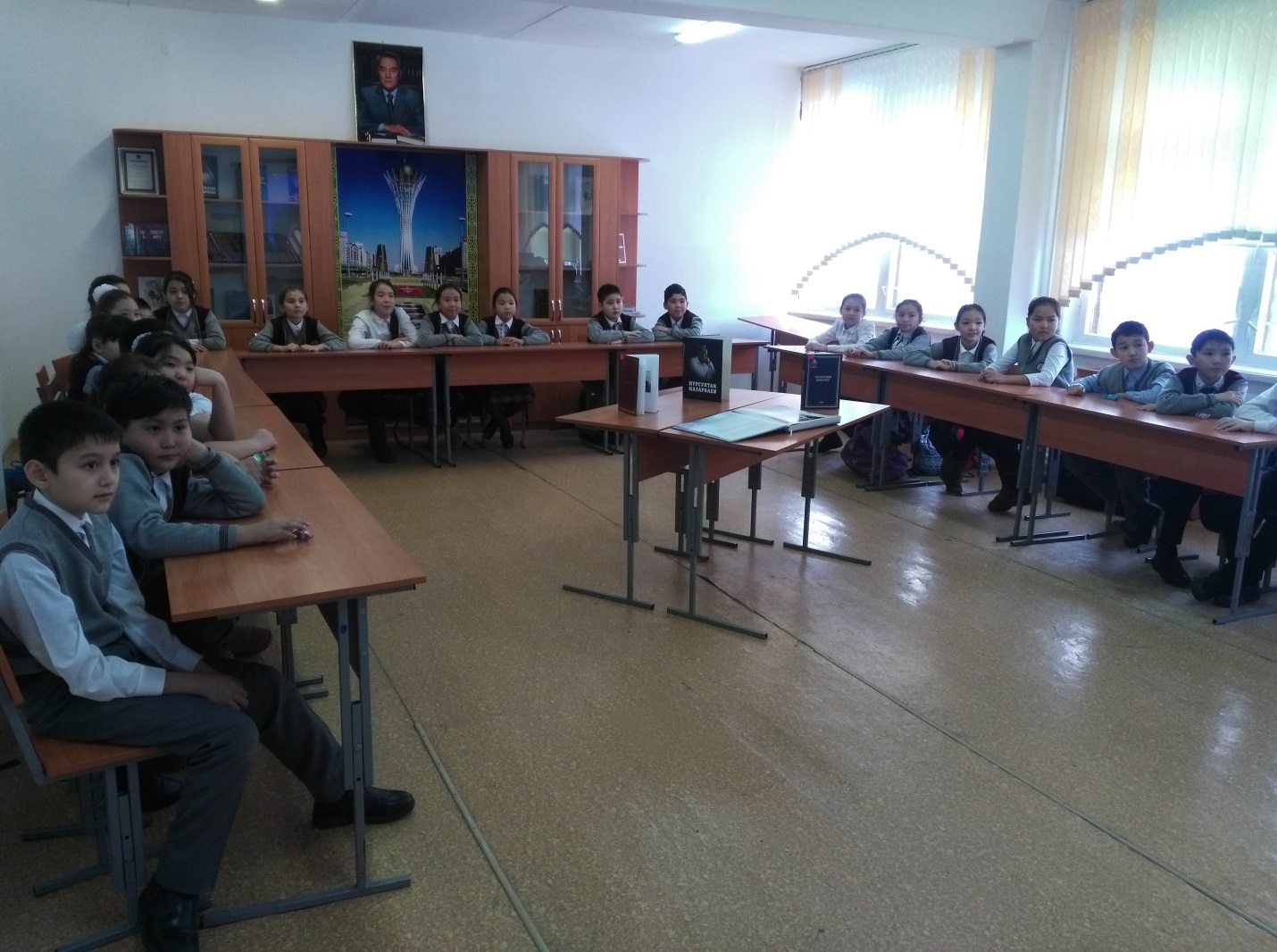 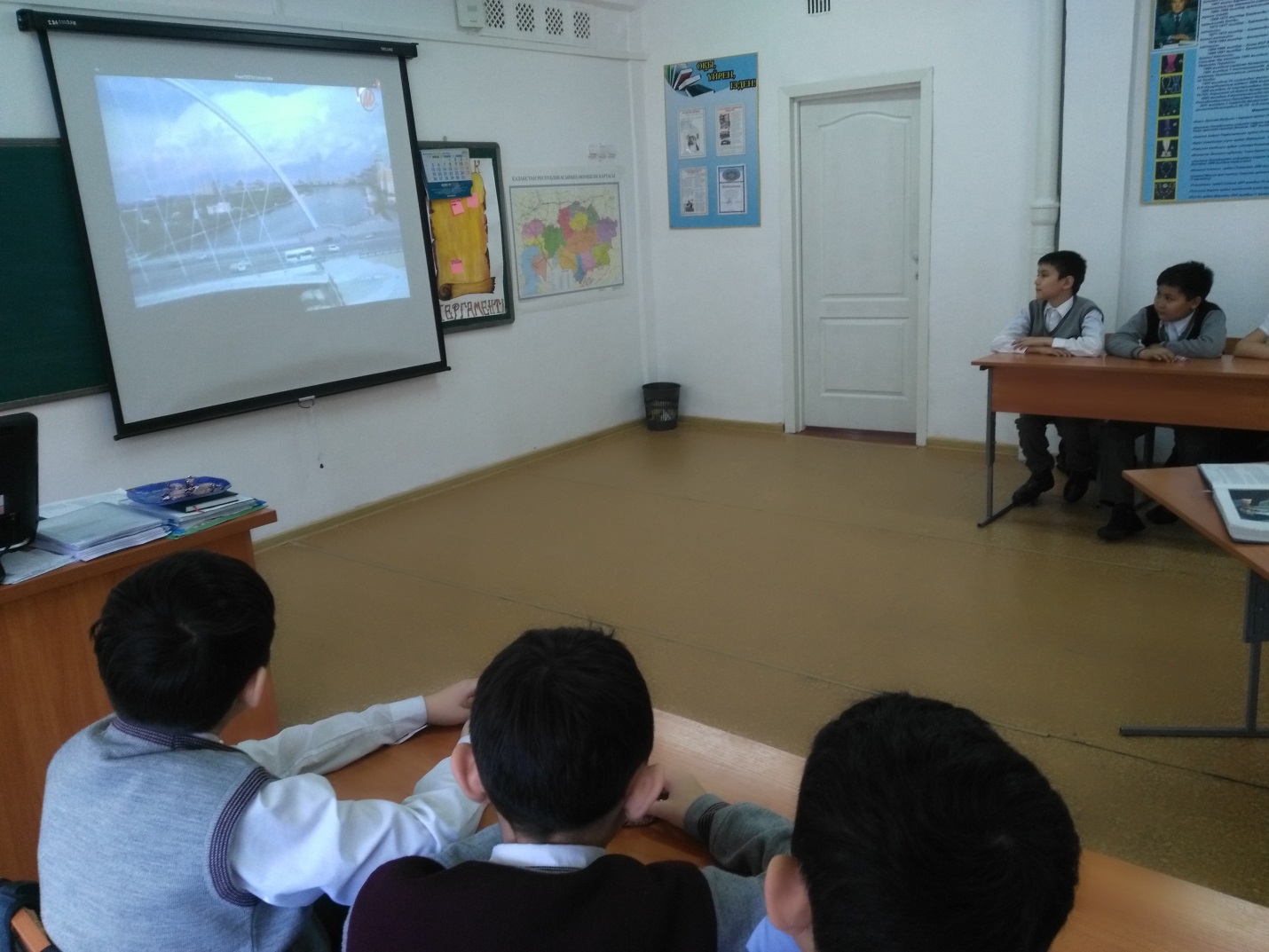 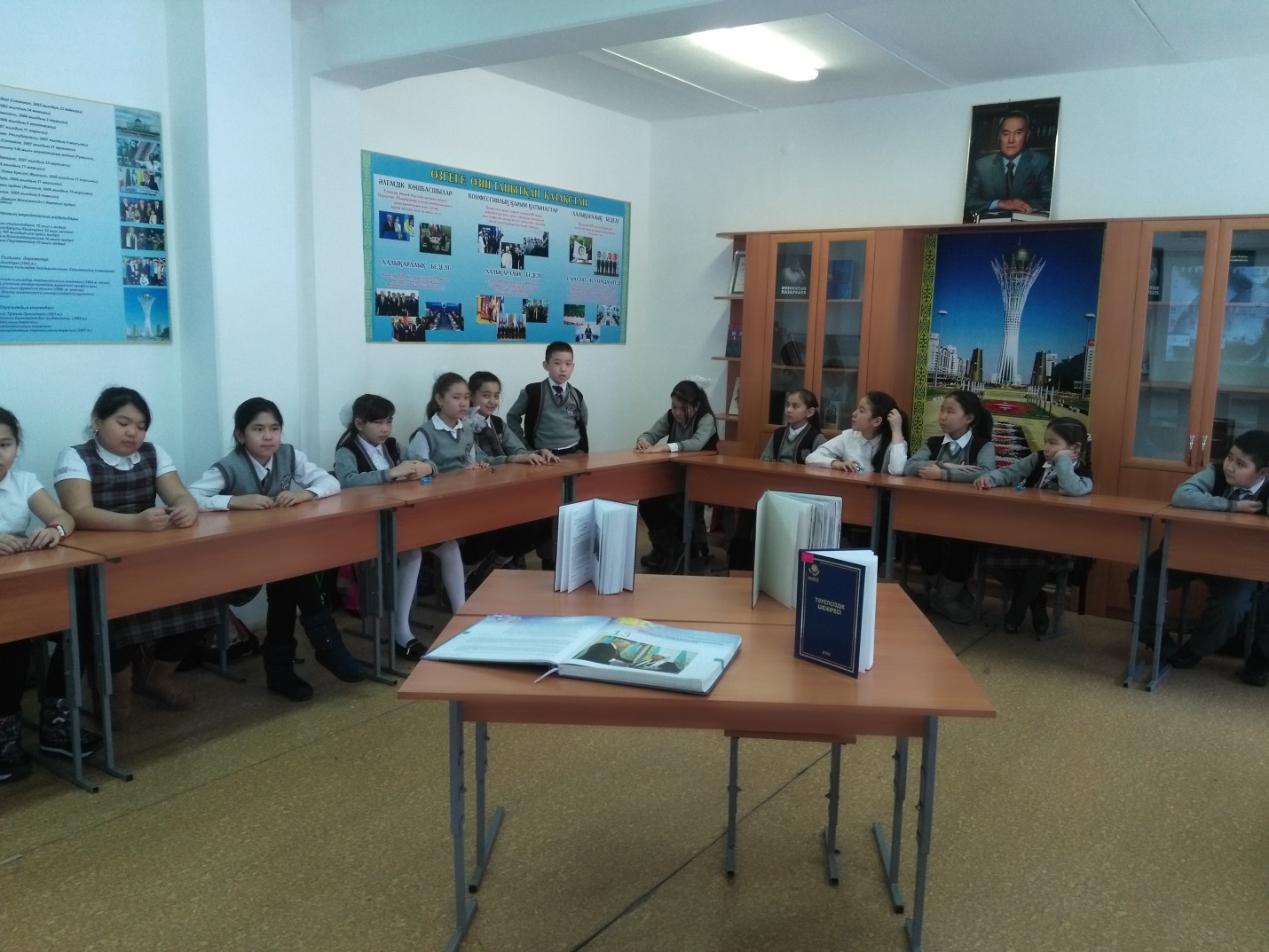 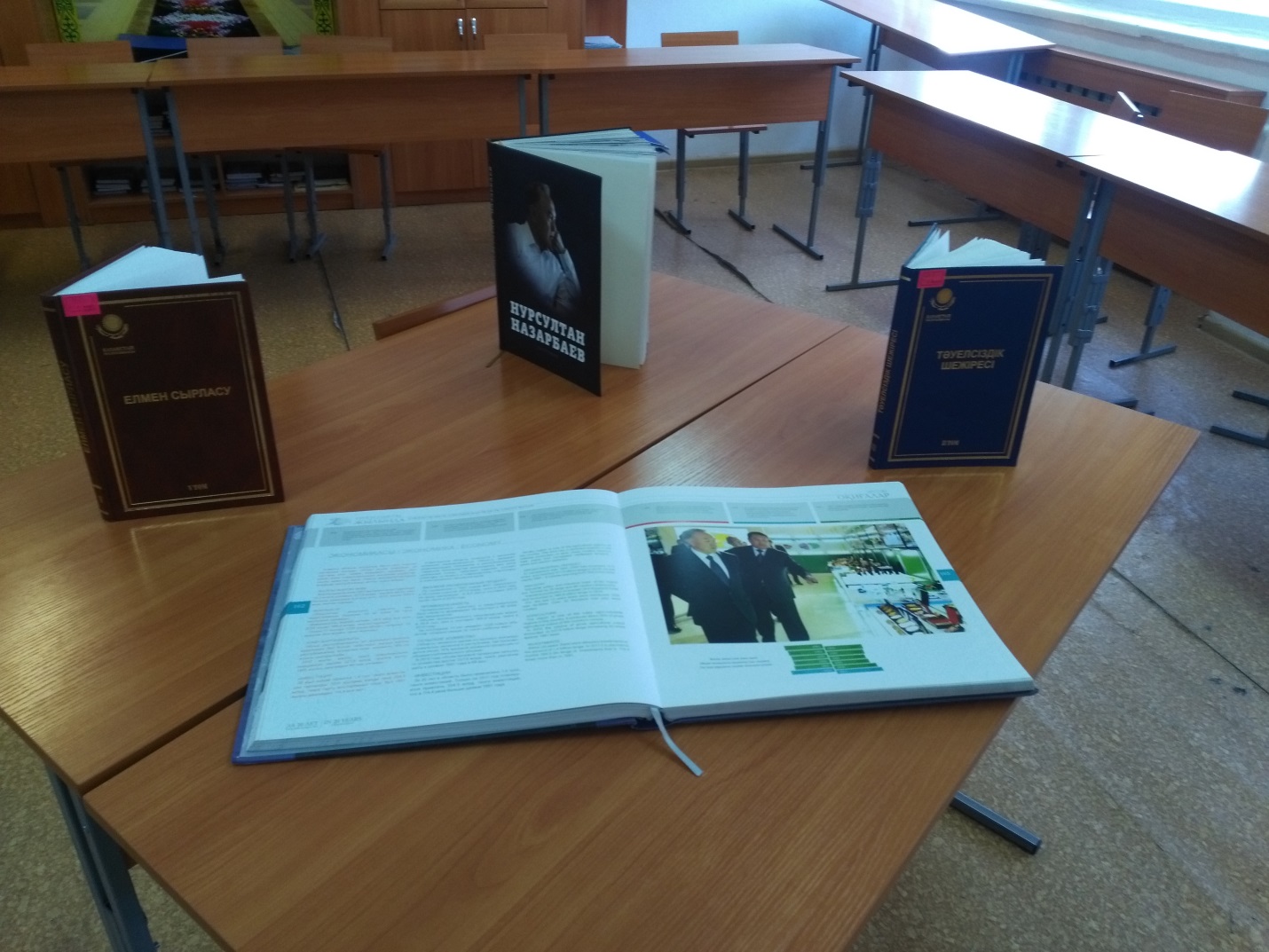 